Name:___________________________________________			   Unit 8 Radioactivity    – Test ReflectionUsing your test answer sheet, shade in the box below that corresponds to each answer you got RIGHT. Then complete the target with how close you were in mastering the concept and write a sentence about where you are in your understanding.
								Objective: Radiation (types, uses, history)  Learning Target: I can describe the properties of alpha, beta and gamma decay.Learning Target: I can explain how we use radiation to our advantage and what detrimental effects it can have.Learning Target: I can identify the instrument and how we measure radiation. 
Self Reflection: Radiation (types, uses, history)  Did you hit the target? Why or why not?									Right On	12-13 Correct
														Close		8-11 Correct
														Way Off	7 or Less Correct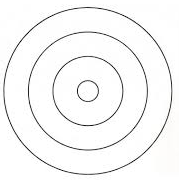 
Objective: Fission vs. Fusion Learning Target: I can define, identify and give examples of fission and fusion.  Self Reflection : Fission vs. Fusion  
Did you hit the target? Why or why not?									Right On	7 Correct
														Close		 4-6 Correct
														Way Off	3 or less CorrectObjective: Nuclear Power and WeaponsLearning Target: I can identify the parts and safety features of nuclear power plants.Learning Target: I can describe the major nuclear power plant disasters.Learning Target: I can explain how a nuclear bomb works and how they have been used. Self Reflection : Nuclear Power and Weapons  Did you hit the target? Why or why not?									Right On	7-8 Correct
														Close		4-6 Correct
														Way Off	3 or less CorrectObjective: Half Lives Learning Target: I can define a half life.Learning Target: I can solve half life problems for percent, years, half lives and amounts of sample remaining. Self Reflection : Half Lives  Did you hit the target? Why or why not?									Right On	11-12 Correct
														Close		7-10 Correct
														Way Off	6 or less Correct12368912131415161721181922363738394571028293040 112023242526273132333435